Reg. v OR Městského soudu v Praze, odd. B, vl. č. 2947    Objednávka č. 0609018156  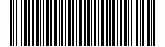 Tento doklad nelze použít jako daňový doklad Po odebrání vámi zaplacených poukazů bude vystavena faktura - daňový dokladDatum vystavení: 06.03.2020Detail k objednávce	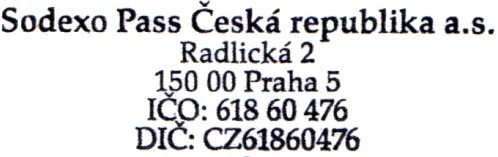 	Produkt	Cena / Ks	Počet kusů	Celkem 	Stravenka	60.00	1822	109 320,00 Kč	Celkem za produkty	1822 ks	109 320,00 Kč	S lužba	Cena / j	Počet	CelkemOdeslání faktury poštou	79,00 Kč	1	79,00 Kč Kurýrní služba PPL	190,00 Kč	1	190,00 KčCena za zprostředkování ceníková -	4.00%	1	4 372,80 KčStravenkaSleva 17,5% na poplatek z prodeje -	0.70%	1	- 765,24 KčStravenka	Celkem za služby bez DPH	3 876,56 Kč	DPH 21%	814,08 Kč	Celkem za služby	4 ks	4 690,64 Kč	Celkem	114 010,64 Kč 	1/2	 Reg. v OR Městského soudu v Praze, odd. B, vl. č. 2947  DETAIL K OBJEDNÁVCE: 0609018156 	Položka	Cena / ks	Množství Cena bez DPH DPH	Cena s DPHNákladové středisko , Blanická 28 , 12000 Praha 2  	2/2	 Položka	Cena/ks	Množství Cena bez DPH DPH	Cena s DPHProdukt prodej - Stravenka	109 320,00 Kč	1	109 320,00 Kč	0 % 109 320,00 KčCena za zprostředkování po slevě 17,5% - Stravenka	3.30 %	109320	3 607,56 Kč 21 %	4 365,15 KčDoprava	1	190,00 Kč 21 %	229,90 KčOdeslání faktury poštou	79,00 Kč	1	79,00 Kč 21 %	95,59 Kč	Celkem k úhradě	114 010,64 KčDodavatel:IČ: 61860476 Banka:Číslo účtu: S . symb.: IBAN:S .W.I.F.T.:S odexo Pass Česká republika a.s.Radlická 2, 150 00 Praha 5 - SmíchovDIČ: CZ61860476Fakturační adresa:  	TRADE CENTRE PRAHA a.s. 	Blanická 28 	12000	Praha 2Fakturační adresa:  	TRADE CENTRE PRAHA a.s. 	Blanická 28 	12000	Praha 2Dodavatel:IČ: 61860476 Banka:Číslo účtu: S . symb.: IBAN:S .W.I.F.T.:S odexo Pass Česká republika a.s.Radlická 2, 150 00 Praha 5 - SmíchovDIČ: CZ61860476Název obj.:Banka:Číslo účtu:	S . symbol:	0000000000Dodavatel:IČ: 61860476 Banka:Číslo účtu: S . symb.: IBAN:S .W.I.F.T.:S odexo Pass Česká republika a.s.Radlická 2, 150 00 Praha 5 - SmíchovDIČ: CZ61860476Odběratel:   	TRADE CENTR 	Blanická 28 	12000IČ:	00409316E PRAHA a.s.Praha 2DIČ: CZ00409316 Č. smlouvy: C069400263Org anizační složka:PHA Praha 5Odběratel:   	TRADE CENTR 	Blanická 28 	12000IČ:	00409316E PRAHA a.s.Praha 2DIČ: CZ00409316 Č. smlouvy: C069400263Z působ platby: K. symb.:Číslo objednávky:Proforma     3080609018156Odběratel:   	TRADE CENTR 	Blanická 28 	12000IČ:	00409316E PRAHA a.s.Praha 2DIČ: CZ00409316 Č. smlouvy: C069400263Rekapitulace DPHCena bez DPHDPHCena s DPHSazba 0%109 320,00 Kč0,00 Kč109 320,00 KčSazba 21%3 876,56 Kč814,08 Kč4 690,64 KčDodavatel:IČ: 61860476 Banka:Číslo účtu: S . symb.: IBAN:S .W.I.F.T.:S odexo Pass Česká republika a.s.Radlická 2, 150 00 Praha 5 - SmíchovDIČ: CZ61860476Fakturační adresa:  	TRADE CENTRE PRAHA a.s. 	Blanická 28 	12000	Praha 2Fakturační adresa:  	TRADE CENTRE PRAHA a.s. 	Blanická 28 	12000	Praha 2Dodavatel:IČ: 61860476 Banka:Číslo účtu: S . symb.: IBAN:S .W.I.F.T.:S odexo Pass Česká republika a.s.Radlická 2, 150 00 Praha 5 - SmíchovDIČ: CZ61860476Název obj.:Banka:Číslo účtu:	S . symbol:	0000000000Dodavatel:IČ: 61860476 Banka:Číslo účtu: S . symb.: IBAN:S .W.I.F.T.:S odexo Pass Česká republika a.s.Radlická 2, 150 00 Praha 5 - SmíchovDIČ: CZ61860476Odběratel:   	TRADE CENTR 	Blanická 28 	12000IČ:	00409316E PRAHA a.s.Praha 2DIČ: CZ00409316 Č. smlouvy: C069400263Org anizační složka:PHA Praha 5Odběratel:   	TRADE CENTR 	Blanická 28 	12000IČ:	00409316E PRAHA a.s.Praha 2DIČ: CZ00409316 Č. smlouvy: C069400263Z působ platby: K. symb.:Číslo objednávky:Proforma     3080609018156Odběratel:   	TRADE CENTR 	Blanická 28 	12000IČ:	00409316E PRAHA a.s.Praha 2DIČ: CZ00409316 Č. smlouvy: C069400263Produkt prodej - Stravenka109 320,00 Kč	1	109 320,00 Kč	0%109 320,00 KčCena za zprostředkování po slevě 17,5% - Stravenka3.30 %109320	3 607,56 Kč 21%4 365,15 KčDoprava	1	190,00 Kč 21%229,90 KčDopravaCelkem:113 915,05 Kč